ALCALDIA MUNICIPAL DE USULUTÁN Entrega de paquetes alimenticios a gremios de electricistas y lustra botas zapateros. Con el objetivo de apoyar y beneficiar a las familias por la pandemia por COVID-19Fecha de ejecución: 24 de junio de 2020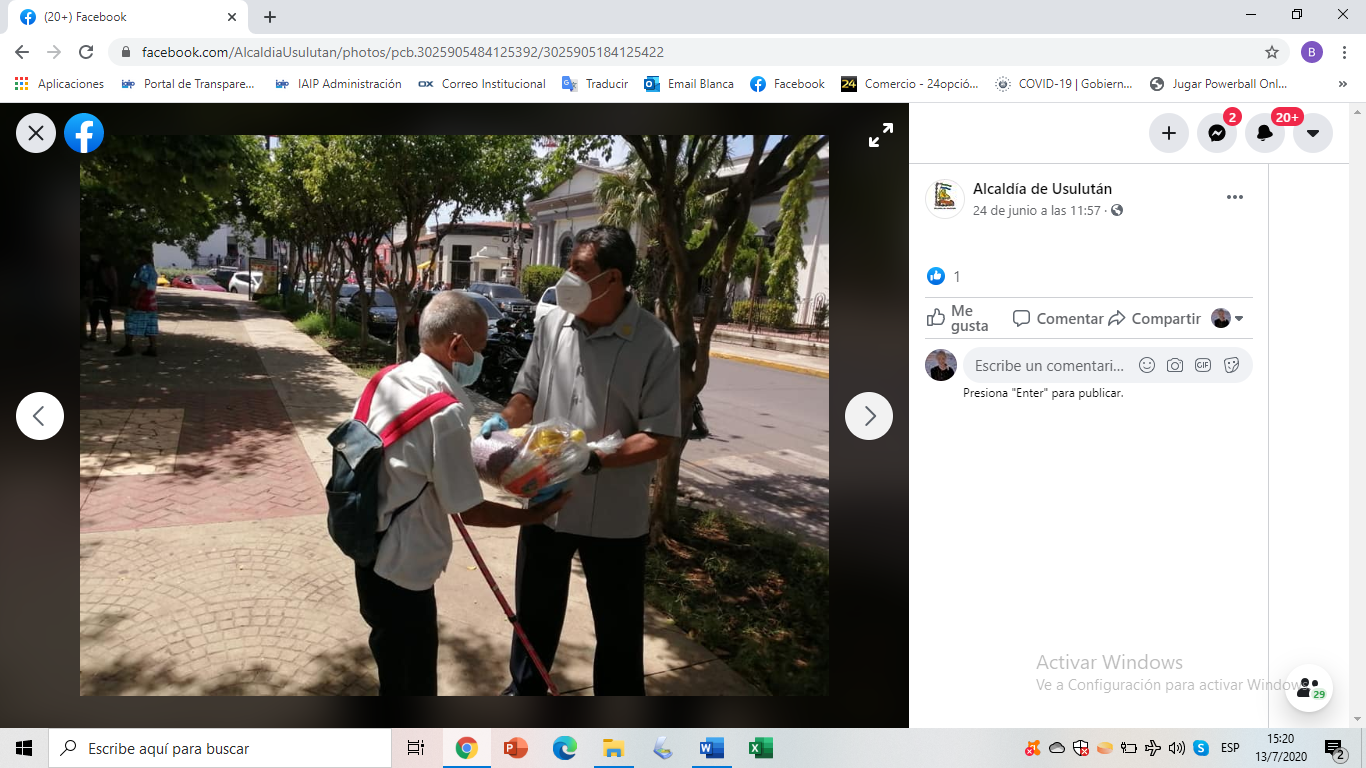 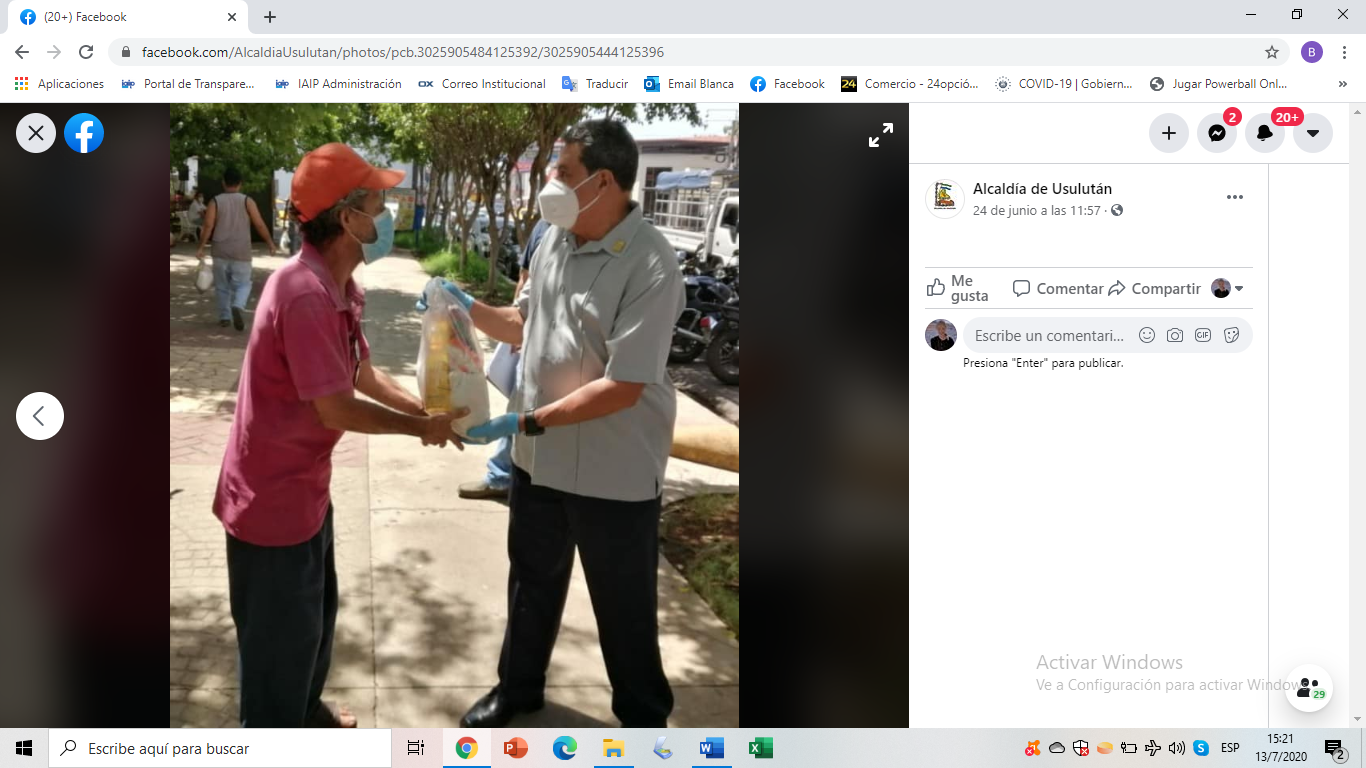 